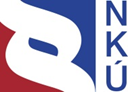 Kontrolní závěr z kontrolní akce19/22Peněžní prostředky státu určené na demolice budov 
v sociálně vyloučených lokalitáchKontrolní akce byla zařazena do plánu kontrolní činnosti Nejvyššího kontrolního úřadu (dále také „NKÚ“) na rok 2019 pod číslem 19/22. Kontrolní akci řídila a kontrolní závěr vypracovala členka NKÚ Ing. Hana Hykšová. Cílem kontroly bylo prověřit, zda jsou peněžní prostředky z kapitoly státního rozpočtu Ministerstvo pro místní rozvoj určené na demolice v sociálně vyloučených lokalitách poskytovány a používány účelně a hospodárně a v souladu s právními předpisy.Kontrolované osoby:Ministerstvo pro místní rozvoj (dále také „MMR“);vybraní příjemci podpory: město Bohumín; město Čáslav; město Duchcov; město Kralupy nad Vltavou; město Lázně Bělohrad; město Litvínov; město Lom; město Ralsko; město Rotava; město Žacléř; obec Drahelčice; obec Liblice; obec Lípa; obec Nivnice; obec Prysk; obec Zbraslav; statutární město Havířov; statutární město Chomutov; statutární město Karviná; statutární město Přerov.Kontrolováno bylo období od roku 2016 do roku 2019, v případě věcných souvislostí i období předcházející a následující. Kontrola byla u kontrolovaných osob prováděna od září 2019 do června 2020.K o l e g i u m   N K Ú   na svém XI. jednání, které se konalo dne 20. července 2020,s c h v á l i l o   usnesením č. 9/XI/2020k o n t r o l n í   z á v ě r   v tomto znění:Demolice budov v sociálně vyloučených lokalitáchPřehled počtu realizovaných projektů a sociálně vyloučených lokalit v krajíchZdroj: MMR; Analýza sociálně vyloučených lokalit v ČR, MPSV 2015.Pozn.: Projekty proplacené v období 2016 až 6. 11. 2019, z toho 5 projektů bylo proplaceno z alokace roku 2019.I. Shrnutí a vyhodnoceníNKÚ provedl kontrolu zaměřenou na poskytování a čerpání peněžních prostředků z kapitoly státního rozpočtu Ministerstvo pro místní rozvoj určených na realizaci podprogramu 
117D081 – Demolice budov v sociálně vyloučených lokalitách (dále také „podprogram“), jenž byl součástí programu 11708 – Podpora revitalizace území. NKÚ prověřil na vybraném vzorku, zda finanční prostředky byly vynaloženy účelně, hospodárně a v souladu s právními předpisy.NKÚ prověřil u MMR přípravu podprogramu a jeho řízení v letech 2015 až 2019. U příjemců dotace ověřil 23 projektů (viz příloha č. 1), které MMR podpořilo ze státního rozpočtu částkou v objemu přesahujícím 46 mil. Kč. Cílem podprogramu bylo podpořit demolice budov v obcích se sociálně vyloučenou lokalitou (dále také „SVL“), resp. v obcích, u kterých je riziko jejího vzniku, a připravit území pro další rozvoj obcí a tím zamezit vzniku oblastí se sociální segregací. Na základě výsledků kontroly NKÚ konstatuje, že účelnost podprogramu ve vztahu k problematice SVL byla výrazně oslabena již při nastavení jeho cílů. Dalšími úpravami dokumentace podprogramu během jeho realizace MMR vazbu na SVL dále snížilo. MMR nesledovalo dopad poskytnutých prostředků a vliv realizace projektů na problematiku SVL a nenastavilo žádné nástroje, jejichž pomocí by bylo možné vyhodnotit vliv podprogramu a realizovaných projektů na existenci SVL či omezení rizika jejich vzniku. Likvidace jednotlivých objektů primárně řešila revitalizaci daného území bez zřetelného a prokazatelného efektu na existující SVL, či na území s rizikem vzniku takové lokality.Oslabení vazby podprogramu na řešení problematiky SVL ve schválené programové dokumentaci umožnilo MMR poskytnout podporu 37 projektům realizovaným v katastrech obcí, kde se nevyskytovala žádná SVL.MMR nenastavilo žádnou koordinaci podprogramu s jinými dotačními nástroji, přestože ji podprogram předpokládal. Dle zjištění NKÚ nejen v této kontrole je přitom meziresortní spolupráce a koordinace intervencí v oblasti problematiky SVL zcela nezbytná. Realizace podprogramu zaměřeného úzce pouze na demolici objektů má jen limitovanou možnost řešit problematiku SVL a riziko jejich vzniku. U MMR zjistil NKÚ následující nedostatky v procesu administrace podprogramu:v osmi případech MMR poskytlo podporu na demolici objektů, které nesplňovaly vymezený předmět podpory, pochybení se týká částky až do výše 12 742 727 Kč;třem projektům poskytlo MMR podporu ve výši 3 202 566 Kč v rozporu se zásadami pro daný rok;ve třech případech MMR určilo chybně výši podpory a poskytlo o 51 689 Kč vyšší podporu;MMR v rozhodnutích o poskytnutí dotace vydaných v letech 2016 a 2017 stanovilo příjemcům pouze pětiletý závazek zákazu převodu dotčených pozemků na jinou osobu, přestože platné podmínky podprogramu stanovily, že závazek má být desetiletý.U příjemců provedl NKÚ kontrolu 23 projektů, na které MMR poskytlo dotaci převyšující 46 mil. Kč. U dvou příjemců byly zjištěny významné nedostatky při zadávání veřejných zakázek. Tato pochybení týkající se částky téměř 9 mil. Kč (tj. cca 19 % kontrolovaného objemu) oznámil NKÚ jako podezření na porušení rozpočtové kázně. Celkové hodnocení vyplývá z následujících zjištěných nedostatků:1. Nastavení podprogramu a sledování jeho cílůVazbu podprogramu na řešení problematiky SVL již při přípravě programové dokumentace MMR zcela upozadilo. Ačkoliv MMR vznik nového národního dotačního titulu odůvodnilo potřebou komplexního řešení problematiky SVL a problémů s ní spojených a vymezilo pro něj základní předpoklady (teze), již v průběhu přípravy podprogramu je opustilo a původní záměr upravilo. V důsledku toho schválená dokumentace podprogramu např. nestanovila podmínku, že předmět dotace se musí nacházet přímo v SVL, nebo s ní alespoň souviset; nepožadovala předložení situační analýzy, kterou by žadatel doložil, že existence nevyhovující nemovitosti má negativní sociální a ekonomické dopady na lokalitu; dále nepožadovala, aby po skončení realizace projektu příjemci vyhodnotili, jak realizace projektu přispěla k řešení problematiky SVL v jejich územích. MMR provádělo úpravy dokumentace podprogramu, které vedly k dalšímu zmírnění původně stanovených podmínek a rozvolnění vazby podprogramu na existující SVL. MMR poskytlo v období 2016–2018 podporu celkem 94 projektům, z toho 37 projektů se uskutečnilo v katastru obcí, kde se nevyskytovala žádná SVL (viz příloha č. 2). MMR vliv podprogramu na řešení problematiky SVL vůbec nesledovalo. MMR nenastavilo žádné nástroje pro sledování vlivu realizace projektů na řešení problematiky SVL. MMR stanovilo pouze kvantitativní parametry, které neumožňují hodnocení dopadu. 2. Alokace podprogramu a její čerpáníOdhad alokace neodpovídal skutečné potřebě. Roční alokaci podprogramu ve výši 100 mil. Kč navrhlo MMR ještě před zpracováním jeho kompletní dokumentace a především dříve, než provedlo analýzu absorpční kapacity. Analýza, kterou MMR provedlo následně, byla zpracována v krátkém časovém úseku a pouze v základní rovině zkoumání zájmu. Závěry této analýzy, podle které měl být zájem obcí dostatečný, se nepotvrdily. Skutečné využití alokace v letech 2016–2018 potvrzuje nedostatky ve stanovení finanční potřebnosti podprogramu, neboť čerpání dosáhlo v průměru pouze 38 % vyčleněné alokace, a větší část alokace tak zůstala nevyužitá. Nízké čerpání a malý zájem žadatelů o podporu. Jedním z důvodů nízkého čerpání byla i skutečnost, že předpokládané ceny demolic ve schválených projektech byly výrazně nadhodnoceny. Skutečná finanční potřeba na demolice vzešlá z provedených zadávacích řízení byla o cca 60 % nižší než objem požadované dotace stanovený na základě projektovaných cen. Nízké čerpání bylo také zapříčiněno malým zájmem žadatelů o podporu. Kromě toho zjistil NKÚ, že MMR některé projekty vyřadilo z procesu hodnocení, přestože jejich nedostatky byly odstranitelné. MMR na nedostatečné čerpání nereagovalo a zachovalo alokaci podprogramu ve výši 100 mil. Kč ročně rovněž i pro období 2019–2021. Výše podpory v žádostech podaných na základě výzev v letech 2019 a 2020 dokazuje, že využití prostředků podprogramu výrazně neroste a je reálný předpoklad čerpání roční alokace ve výši cca 50 %.3. Nedostatky v procesu administrace podprogramuNedostatečné vymezení předmětu podpory. MMR jako předmět podpory stanovilo objekty, které sloužily pro bydlení, k rekreaci nebo jako ubytovací zařízení. Jinou možnost využití objektů podmínky podprogramu nepřipouštěly. V některých případech na dotčených pozemcích probíhala demolice více objektů, přičemž někdy pouze jeden z nich splňoval stanovenou podmínku oprávněného předmětu podpory. MMR u některých projektů demolici těchto jiných objektů důsledně vyjímalo z uznatelných nákladů projektů, u jiných ale nikoli. NKÚ zjistil, že MMR poskytlo prostředky ve výši 12 742 727 Kč na realizaci osmi projektů, jejichž součástí byla i demolice objektů, které nesplňovaly vymezení oprávněného předmětu podpory.Nedodržení zásad podprogramu. MMR se také v roce 2017 rozhodlo podpořit tři projekty v hodnotě 3 202 566 Kč, které byly v rozporu s vyhlášenými zásadami pro dané období. O podpoře těchto projektů rozhodlo MMR na základě doporučení hodnoticí komise, která je doporučila k realizaci, přestože projekty nebyly v souladu s nastavenými podmínkami. Postup MMR byl v rozporu s právními předpisy. Při nastavení systému finančních kontrol MMR zcela pominulo kontrolu zadávacích řízení. Kontrolu zadávacích řízení MMR neprovádělo ani při administrativních kontrolách, ani při kontrolách na místě. MMR nezavedlo jiné způsoby pro zajištění hospodárnosti (např. limity výdajů nebo maximální jednotkové ceny), takže kontrola provedených zadávacích řízení byla jediným mechanismem pro ověření hospodárnosti poskytnuté podpory.MMR neprovedlo kroky vedoucí k nápravě pochybení při zadávacím řízení u jednoho projektu ani na základě externích podnětů. NKÚ kontrolou dotčeného projektu potvrdil, že k indikovanému pochybení skutečně došlo.Nastavený kontrolní systém MMR selhal nejenom v případě systémových chyb v určení oprávněnosti předmětu podpory a zajištění postupu v souladu s vyhlášenými podmínkami, ale ve třech případech neodhalil ani chybná stanovení výše dotace, a MMR v důsledku toho poskytlo příjemcům o 51 689 Kč vyšší podporu.  4. Kontrola vzorku projektů u příjemců dotaceNKÚ zkontroloval 23 projektů, na které MMR poskytlo dotaci převyšující 46 mil. Kč, tedy cca 32 % z peněžních prostředků, které byly proplaceny. NKÚ zjistil nedostatky, které se týkaly porušení právních předpisů a podmínek, které MMR stanovilo pro čerpání dotace jako závazné. Porušení účelu, ke kterému byly peněžní prostředky příjemcům rozhodnutím o poskytnutí dotace poskytnuty, kontrolou zjištěno nebylo.Ve dvou případech byla kontrolou zjištěna pochybení v procesu zadávání veřejných zakázek. Šlo o případy, kdy příjemci nezadali veřejné zakázky formou otevřeného řízení, jak ukládaly podmínky dotace. Tato pochybení se týkala částky téměř 9 mil. Kč, tedy cca 19 % z celého kontrolovaného objemu, a NKÚ oba případy oznámil jako podezření na porušení rozpočtové kázně správcům daně.V dalších 10 případech šlo o méně významná porušení právních předpisů, která neměla finanční dopad.II. Informace o kontrolované oblastiProgram Podpora revitalizace územíProgram 11708 – Podpora revitalizace území schválilo Ministerstvo financí dne 12. 2. 2016. Program 11708 byl připraven na období let 2016–2018 a obsahoval jediný podprogram – 117D081 – Demolice budov v sociálně vyloučených lokalitách.Cílem programu 11708 bylo: „… připravit území tak, aby bylo možné je znovu plnohodnotně využít pro další rozvoj obce, který může být spojován i s výstavbou objektu sloužícího jinému účelu než sociálnímu bydlení.“Cíl podprogramu byl vymezen následovně: „Podprogram je zaměřen na podporu demolic budov v obcích se sociálně vyloučenou lokalitou. Demolice musí být následována celkovou revitalizací prostor, včetně možné výstavby objektu, který bude sloužit jinému účelu než sociálnímu bydlení (školské zařízení, komunitní centrum, sportovní zařízení atd.)“.Příjemcem dotace mohla být obec, na jejímž katastrálním území se nachází SVL.  V části f) textu programu 11708 bylo uvedeno, že program vznikl jako reakce na nutnost řešit výrazné zvyšování počtu SVL, zejména v Karlovarském, Ústeckém a Moravskoslezském kraji. V tomto ohledu program 11708 odkazoval na podklady dodané Ministerstvem práce a sociálních věcí, podle kterých v době přípravy programu mělo existovat v 297 obcích 606 SVL.Program 11708 měl navazovat na další opatření, např. na opatření v rámci Integrovaného regionálního operačního programu, jež byla zaměřena na rozvoj sociálního bydlení, přičemž část výdajů mohla být použita i na demolice stávajících budov. Aktualizace programu Podpora revitalizace územíMMR předložilo dne 8. 11. 2018 ke schválení změnu programu 11708 a Ministerstvo financí tuto změnu schválilo dne 12. 11. 2018. Aktualizované znění programu 11708 především doplnilo další dva podprogramy. Nové podprogramy byly přístupné všem obcím a krajům bez ohledu na existenci SVL v daném území. Tyto podprogramy nebyly předmětem kontroly NKÚ.Dále došlo k prodloužení realizace programu 11708 do konce roku 2023 s datem předložení závěrečného vyhodnocení do konce roku 2025. Současně s rozšířením věcného záměru programu došlo k úpravě cíle, který byl doplněn o cíl „připravit území, na němž se nachází objekty či plochy nevyužívané a zanedbané, které lze definovat jako brownfield tak, aby je bylo možné znovu plnohodnotně využít v dalším rozvoji obce, zamezit tak vzniku oblastí se sociální segregací a vytvořit podmínky pro stabilizaci území a zároveň do území přinést nové a potřebné funkce.“Cíl podprogramu byl upraven následovně: „Podprogram je zaměřen na podporu demolic budov v obcích s rizikem vzniku sociálně vyloučené lokality. Demolice objektu bude následována celkovou revitalizací prostoru, včetně možné výstavby objektu, který bude sloužit jinému účelu než sociálnímu bydlení. Cílem programu je připravit území tak, aby jej bylo možné znovu plnohodnotně využít v dalším rozvoji obce a zamezit tak vzniku oblastí se sociální segregací.“Příjemcem dotace mohla být obec nebo kraj.Aktualizované znění programu 11708 odkazovalo na Program hospodářské restrukturalizace Ústeckého, Moravskoslezského a Karlovarského kraje (dále také „program RE:START“). Program RE:START byl založen na vstupní analýze z roku 2016 a jeho základem byl dokument Strategický rámec hospodářské restrukturalizace Ústeckého, Moravskoslezského a Karlovarského kraje, jenž schválila vláda ČR usnesením ze dne 9. ledna 2017 č. 3, a navazující souhrnné akční plány. Zajištění realizace podprogramuPodprogram byl realizován prostřednictvím ročních výzev. MMR k datu kontroly NKÚ vyhlásilo výzvy na roky 2016, 2017, 2018, 2019 a 2020. Dokumentace každé z výzev obsahovala mj. zásady podprogramu pro poskytování dotací (dále také „zásady“), kde byly obsaženy podmínky pro poskytnutí dotace a odkaz na ně je i součástí rozhodnutí o poskytnutí dotace K datu 25. 2. 2020 (ukončení kontroly NKÚ) MMR vyplatilo z podprogramu dotace v objemu 143 740 481 Kč na realizaci 111 projektů z let 2016–2019. V projektech z výzvy na rok 2020 nedošlo do doby ukončení kontroly k čerpání.    III. Rozsah kontrolyKontrolní akcí č. 19/22 bylo prověřeno, zda jsou peněžní prostředky z kapitoly státního rozpočtu Ministerstvo pro místní rozvoj určené na demolice v sociálně vyloučených lokalitách poskytovány a používány účelně a hospodárně a v souladu s právními předpisy.Při kontrole účelnosti NKÚ posuzoval, jak vynaložené prostředky přispěly k dosahování stanovených cílů a dalších parametrů určených poskytovatelem podpory. Kritériem pro posouzení hospodárnosti bylo především dodržení podmínek pro výběr dodavatelů.Kontrolováno bylo období od roku 2016 do roku 2019, v případě věcných souvislostí i období předcházející a následující. Nejvyšší kontrolní úřad prověřil:Plnění povinností MMR jakožto správce podprogramu 117D081 – Demolice budov v sociálně vyloučených lokalitách, zejména přípravu podprogramu, výběr a schvalování projektů, proplácení dotací a jejich kontroly.23 projektů, na jejichž realizaci poskytlo MMR dotaci celkem 46 641 005 Kč. Přehled kontrolovaných projektů obsahuje příloha č. 1 tohoto kontrolního závěru. Kontrolovaný objem prostředků představoval cca 32 % z celkového objemu dotace, kterou MMR do 25. 2. 2020 vyplatilo.Vzorek kontrolovaných projektů vybral NKÚ s ohledem na fázi realizace projektu, nalezená rizika, objem poskytnuté dotace a místo realizace projektu. Kontrola se u projektů zaměřila na účelné a hospodárné použití dotace a soulad s právními předpisy a dalšími podmínkami stanovenými v rozhodnutí o poskytnutí dotace.Poznámka: 	Právní předpisy uvedené v tomto kontrolním závěru jsou aplikovány ve znění účinném pro kontrolované období.IV. Podrobnosti ke zjištěným skutečnostem1. Nastavení podprogramu a sledování jeho cílůProgram 11708 vznikl jako reakce na nutnost řešit výrazné zvyšování počtu sociálně vyloučených lokalit, zejména v Karlovarském, Ústeckém a Moravskoslezském kraji, a měl navazovat na další opatření, např. na opatření v rámci Integrovaného regionálního operačního programu, jež jsou zaměřeny na rozvoj sociálního bydlení, z kterého část výdajů může být použita i na demolice stávajících budov. Program 11708 proto předpokládal koordinovaný přístup. Nezbytnost řešit problematiku prostřednictvím demolic budov ležících přímo v SVL vyplývá i z názvu podprogramu. Dokumentace podprogramu, kterou připravilo MMR, však tento záměr plně nerespektovala, např.:Cíl podprogramu byl nastaven tak, že prostředky z podprogramu mohla získat obec i na demolici objektu, který se nenacházel přímo v SVL. MMR do podmínek podprogramu nezahrnulo povinnost zpracovat situační analýzu prokazující, že existence nevyhovující nemovitosti má negativní sociální a ekonomické dopady na lokalitu.Podmínky podprogramu neukládají příjemcům povinnost, aby sledovali a vyhodnocovali vliv realizace projektů na řešení problematiky SVL po jejich ukončení. Veškeré parametry podprogramu a jednotlivých podpořených projektů mají charakter okamžitého výstupu, přičemž hlavním parametrem pro prokázání splnění cíle podprogramu je pouze ukazatel celkové revitalizované plochy (dalšími ukazateli byly počet odstraněných objektů, obestavěný prostor odstraněných objektů a počet odstraněných bytových jednotek). Nebyly zavedeny žádné parametry, které by sledovaly dlouhodobé přínosy a dopady podprogramu a měly nějaký vztah k SVL. Dokumentace podprogramu nezahrnovala postup a pravidla pro koordinace s jinými opatřeními realizovanými v oblasti řešení problematiky SVL.  Vazbě podprogramu na řešení problematiky SVL tak MMR již při přípravě a schvalování programové dokumentace nevěnovalo pozornost. Podprogram tak, jak byl nastaven a řízen, pouze finančně pomáhal obcím s likvidací nežádoucích objektů, které byly v jejich majetku. Obce likvidací těchto objektů řešily primárně pouze revitalizaci daného území bez zřetelného a prokazatelného efektu na existující SVL, či na území s rizikem vzniku takové lokality. Kromě obytných budov došlo v souladu s dokumentací podprogramu např. k demolici bývalých restauračních zařízení, hotelů, vojenských ubytoven či nádraží. MMR při realizaci podprogramu dále provedlo změny zásad, které umožnily, aby podpora byla poskytnuta i účastníkům, v jejichž správním území se žádná SVL nenacházela. Od roku 2018 postačuje, aby se alespoň jedna SVL nacházela ve správním obvodu obce s rozšířenou působností, do jejíhož území účastník náleží. Tento posun se projevil i v úpravě cíle podprogramu jeho aktualizací schválenou dne 12. 11. 2018. Aktuálně platný cíl podprogramu zní: „Podprogram je zaměřen na podporu demolic budov v obcích s rizikem vzniku sociálně vyloučené lokality. Demolice objektu bude následována celkovou revitalizací prostoru, včetně možné výstavby objektu, který bude sloužit jinému účelu než sociálnímu bydlení. Cílem programu je připravit území tak, aby jej bylo možné znovu plnohodnotně využít v dalším rozvoji obce a zamezit tak vzniku oblastí se sociální segregací.“ K úpravě názvu podprogramu přitom nedošlo.Obrázek č. 1: Rozšiřování okruhu oprávněných žadatelůZdroj: vypracoval NKÚ.Pozn.: SO ORP – správní obvod obce s rozšířenou působností.NKÚ zjistil, že z prostředků podprogramu bylo podpořeno v rozporu s dokumentací podprogramu 37 projektů. Projekty byly realizovány v katastrálních územích obcí, ve kterých se nevyskytovala žádná SVL, což cíl podprogramu před aktualizací nepřipouštěl.NKÚ také zjistil, že nastavení podmínek podpory by zajistilo soustředění podpory na tři strukturálně postižené kraje. V praxi ale z důvodu dostatku finančních prostředků nebylo jejich zvýhodnění potřebné.Dokumentace podprogramu také předpokládala koordinaci a spolupráci s jinými opatřeními a programy, která měla mít např. podobu časové návaznosti a zacílenosti aktivit. NKÚ nezjistil, že by MMR nějakou spolupráci tohoto či podobného typu v době realizace podprogramu provádělo. Pro řešení problematiky SVL a problémů s ní spojených je dle NKÚ přitom tato koordinace a spolupráce nezbytná. Realizace podprogramu zaměřeného úzce pouze na demolici objektů má jen limitovanou možnost řešit problematiku SVL a riziko jejich vzniku.MMR během realizace podprogramu přijalo i další kroky, kterými změnilo podmínky realizace projektů a které negativně ovlivnily schopnost podprogramu zajistit dosažení významných dlouhodobých efektů. Za nejdůležitější z nich považuje NKÚ:nedostatečně upravená pravidla pro realizaci projektu následného využití území (dále též „PNV“). Mezi základními předpoklady při přípravě programu bylo i to, že PNV měl zahrnovat výstavbu nového objektu. MMR ale tuto skutečnost do dokumentace podprogramu nepřeneslo a schválená pravidla povinnost výstavby objektu nepředepisovala. Kontrolou NKÚ bylo ověřeno, že PNV byl ve velké většině realizován pouze v podobě zatravnění pozemků, případně s jejich přeměnou do podoby odpočinkové zóny nebo parkoviště. MMR dále v průběhu realizace podprogramu přijalo opatření, kterým se realizace projektu následného využití stala od roku 2018 nepovinnou;pochybení MMR, které v rozhodnutích o poskytnutí dotace vydaných v letech 2016 a 2017 stanovilo příjemcům pouze pětiletý závazek nepřevést dotčený pozemek na jinou osobu, přestože platné podmínky podprogramu po celou dobu realizace stanovily, že závazek má být desetiletý.2. Alokace podprogramu a její čerpáníOdhad alokace neodpovídal skutečné potřeběPrvní známé informace o záměru připravit nový podprogram pro podporu demolic objektů byly ve veřejně publikovaných zdrojích dostupné v červenci 2015. MMR na základě jednání souvisejících s přípravou státního rozpočtu na rok 2016 a střednědobého výhledu na roky 2017 a 2018 obdrželo navýšení rozpočtu MMR o 100 mil. Kč ročně na realizaci podprogramu tohoto zaměření usnesením vlády ČR č. 748 ze dne 23. 9. 2015. Analýza absorpční kapacity byla vyhotovena k datu 13. 11. 2015. Byla zpracována v krátkém časovém úseku pouze na území tří vybraných krajů – Moravskoslezského, Ústeckého a Karlovarského, které jsou definovány jako nejvíce strukturálně postižená území ČR, a zaměřila se zejména na zkoumání možného zájmu obcí o dotaci. Závěry analýzy, která pracovala s předpokladem, že příjemcem podpory budou pouze obce, na jejichž území se nachází SVL, a demolovaná nemovitost je v jejich majetku, indikovaly, že jenom pro toto území činí odhadovaná potřeba finančních prostředků částku 552,2 mil. Kč. Dle analýzy byly přitom vytipovány i další vhodné objekty k demolici (bez finančního vyčíslení), které nebyly ve vlastnictví obcí. Závěry analýzy nijak nesignalizovaly, že by mohl být problém s vyčerpáním stanovené alokace pro tříleté období ve výši 300 mil. Kč. Navíc byl podprogram připraven pro území celé ČR, nejenom pro tři zkoumané a původně preferované kraje. Následující tabulka č. 1 zobrazuje zájem žadatelů o podporu v rámci podprogramu u výzev pro roky 2016–2018 a dosavadní čerpání.Tabulka č. 1: Čerpání prostředků z výzev pro roky 2016–2018 k 25. 2. 2020 	(v Kč)Zdroj: Státní pokladna.Z uvedených údajů vyplývá, že z 300 mil. Kč vyčleněných pro období 2016–2018 se k datu 25. 2. 2020 dosud podařilo vyčerpat jen 114 290 962 Kč, tedy pouze cca 38 % možné alokace. Částka čerpání je přitom téměř finální a může být pouze nepatrně navýšena. Z tohoto srovnání je zřejmé, že závěry analýzy absorpční kapacity pro období 2016–2018 se neprokázaly, a to dokonce ani v situaci, kdy poskytnutí podpory bylo možné na území celé ČR.Nízké čerpání a malý zájem žadatelů o podporuJak je patrné z tabulky č. 1, čerpání je výrazně nižší oproti finančnímu objemu schválených žádostí. Příčina této skutečnosti není způsobena neúspěchy v realizaci projektů (např. odstoupení od projektu, či realizace jen z části), ale je dána výraznými rozdíly mezi předpokládanou a skutečnou cenou provedených demolic. Výše částek zahrnutých do přijatých a vybraných žádostí k podpoře vychází z cenové hladiny prací stanovené v projektových dokumentacích. Čerpání odráží skutečný stav uzavřených smluv o dílo po dokončení zadávacích řízení. Na základě smluvních cen byla zároveň stanovena i výše dotace v rozhodnutích o poskytnutí dotace. NKÚ zjistil, že skutečná finanční potřeba vzešlá z provedených zadávacích řízení byla o cca 60 % nižší než objem požadované dotace stanovený na základě projektovaných cen. MMR během realizace podprogramu podpořilo všechny žádosti, které shledalo jako přípustné. NKÚ zjistil, že MMR v průběhu schvalovacího procesu vyřadilo z procesu hodnocení sedm žádostí kvůli jednoduchým chybám, které mohl žadatel v souladu s platnými pravidly opravit. V jiných podobných případech přitom MMR postupovalo odlišně, využilo možnost danou pravidly a k napravení chyb došlo. Srovnání parametrů podprogramu a finanční alokaceNásledující tabulka č. 2 zachycuje plnění parametrů podprogramu stanovených v původní dokumentaci podprogramu. Tabulka č. 2: Plnění původně stanovených parametrů podprogramu k datu 25. 2. 2020Zdroj: DIS, dokumentace jednotlivých projektů podpořených na základě výzev v letech 2016–2018.Z údajů obsažených v tabulce je zřejmé, že cílová hodnota klíčového parametru „revitalizovaná plocha“ je významně překročena (více než 2,7násobně). Tuto skutečnost není možné hodnotit jako významný úspěch podprogramu a překročení jeho cílů, ale s ohledem na nízkou míru čerpání jako výrazně nepřesný či neambiciózní odhad při stanovení cílové hodnoty. MMR nedoložilo, na základě jakých předpokladů byly cílové hodnoty parametrů při vypracování podprogramu stanoveny. MMR rovněž nedoložilo, na základě jakých předpokladů byly stanoveny cílové hodnoty parametrů při aktualizaci podprogramu. Po změně dokumentace podprogramu jsou nové hodnoty parametrů stanoveny na celou dobu realizace podprogramu. Z následující tabulky č. 3 se jeví, že dosavadní známé výsledky realizace podprogramu byly MMR vzaty do úvahy a nová cílová hodnota parametru „revitalizovaná plocha“ tak např. činí více než dvojnásobek skutečně dosaženého stavu.Tabulka č. 3: 	Stav plnění parametrů podprogramu a úprava jejich cílových hodnot při aktualizaci podprogramu Zdroj: DIS, dokumentace jednotlivých projektů, aktualizované znění podprogramu.Pozn.: n. r.  – není relevantní.Zachování stávající alokaceK datu 12. 11. 2018 schválilo Ministerstvo financí aktualizaci podprogramu, která mj. prodloužila jeho trvání, přičemž zůstala zachována stanovená alokace 100 mil. Kč ročně pro další tříleté období (roky 2019֪–2021). K úpravě alokace nedošlo, ačkoli dosavadní známé plnění dávalo jasnou informaci o tom, že se tuto výši alokace nedaří čerpat. Maximální možná výše čerpání pro daný rok byla přitom MMR známa z uzavřených rozhodnutí o poskytnutí dotace, neboť ta byla vydávána na základě smluvních cen vzešlých z uskutečněných zadávacích řízení. MMR neprovedlo průzkum zájmu, který by potvrdil skutečný zájem žadatelů o prostředky z podprogramu pro období 2019–2021. Z dostupných údajů je přitom zjevné, že objem podaných žádostí v letech 2019 a 2020 ani nadále nedosahuje stanovené výše roční alokace. Míra čerpání alokace na základě výzvy pro rok 2019 se podle dostupných údajů sice zvýší, ale bude činit maximálně 55 % alokace na tento rok (celková výše podpory na základě vydaných rozhodnutí o poskytnutí dotace činí 54,38 mil. Kč). Objem žádostí podaných na základě výzvy pro rok 2020 pak byl nejnižší za celou dobu realizace podprogramu. Podrobnější údaje zobrazuje následující tabulka.Tabulka č. 4:	 Přehled podaných a schválených žádostí a čerpání alokace výzev pro roky 2019 a 2020 k datu 25. 2. 2020 (v Kč) Zdroj: Státní pokladna.Pozn.: n/a – není k dispozici.3. Nedostatky v procesu administrace podprogramuNedostatečné vymezení předmětu podporyMMR stanovilo, že předmětem podpory z podprogramu byly „… objekty pro bydlení, rekreaci nebo ubytovací zařízení, které se nacházejí v technicky nevyhovujícím stavu a jsou nezpůsobilé k bydlení“.  MMR přesněji nevymezilo, jak dlouho, popř. jaká část podlahové plochy objektů měla k výše uvedeným účelům sloužit. NKÚ zjistil, že dotací byla např. podpořena demolice bývalé nádražní budovy, která obsahovala též tři byty nádražních zaměstnanců a nebyla cca 30 let nijak využívána. NKÚ zjistil na vzorku projektů osm případů, kdy MMR poskytlo z podprogramu prostředky ve výši 12 742 727 Kč na projekty demolic, které nesplňovaly vymezený předmět dotace a zahrnovaly i objekty, které nebyly objekty pro bydlení, rekreaci nebo ubytovací zařízení. Jednalo se o objekty, např. garáže a hospodářské budovy, které v některých případech nebyly s objektem, jehož podpora z podprogramu byla možná, konstrukčně spojené. Postup MMR přitom nebyl jednotný, takže v jiných případech na tyto typy objektů příjemci dotaci čerpat nemohli. V roce 2019 MMR upřesnilo podmínky v tom smyslu, že uznatelným nákladem bylo odstranění objektu a jeho neoddělitelných částí a naopak nebylo možné podpořit náklady na demolici samostatných budov nebytového charakteru. V případě jednoho projektu MMR tuto podmínku porušilo a projekt schválilo k realizaci.Příklad odstranění nepodporovaných objektů:MMR poskytlo dotaci na projekt zahrnující demolici 10 objektů, přičemž k bydlení byla určena pouze část jednoho z nich (obytná část bývalé budovy sýpky). Mezi další odstraňované objekty patřily např. garáže, zděné oplocení nebo nákladní váha.Pokud jde o technicky nevyhovující stav a nezpůsobilost k bydlení jako podmínky podpory, NKÚ zjistil, že postupy zavedené MMR neumožňovaly bez bližšího zkoumání prokázat, že ve všech případech byly stanovené podmínky naplněny. MMR nijak nedefinovalo pojmy „špatný technický stav“ a „nezpůsobilost objektu k bydlení“. K posouzení špatného technického stavu a nezpůsobilosti objektu k bydlení MMR používalo primárně fotodokumentaci. NKÚ zjistil případy, kdy dokumentace projektu jednoznačně neprokazovala špatný technický stav a nezpůsobilost objektu k bydlení. Příklad objektu, který nebyl ve špatném technickém stavu:NKÚ při kontrole jednoho z odstraněných objektů zjistil, že žadatel deklaroval v žádosti o dotaci nevyhovující stav objektu, avšak dle dokumentace bouracích prací, která obsahovala zhodnocení technického stavu, neprokazoval objekt žádné závažné stavebně-technické nedostatky.Před vydáním rozhodnutí o poskytnutí dotace sice museli žadatelé předložit i povolení odstranění stavby nebo souhlas stavebního úřadu s odstraněním stavby, avšak ani ty nezaručovaly, že podmínky stanovené MMR byly splněny (např. že objekt byl v technicky nevyhovujícím stavu). Nedodržení zásad podprogramuV zásadách pro rok 2017 MMR stanovilo, že kromě obcí, v jejichž katastru je území definované jako SVL dle Analýzy sociálně vyloučených lokalit, mohou žádat o dotaci také obce, které se nachází ve správním obvodu obce s rozšířenou působností, která má ve svém katastru SVL.V rámci posuzování předložených projektů hodnoticí komise zjistila, že tři žadatelé podmínku uvedenou v zásadách nesplnili a žádná SVL nebyla v katastru ani jejich obce ani příslušné obce s rozšířenou působností. MMR přes tento nesoulad projekty schválilo a proplatilo na ně dotaci ve výši 3 202 566 Kč. Kromě toho, že došlo k porušení zásad, byl tento postup i diskriminační vůči ostatním potenciálním žadatelům, kteří respektovali vyhlášené podmínky a své projekty nepředložili, neboť stanovené podmínce nemohli vyhovět. Nedostatečné vedení záznamů o stanovení výše podpory MMR v rámci podprogramu vydávalo rozhodnutí o poskytnutí dotace až poté, co proběhlo zadávací řízení na plánovanou demolici. Kromě samotné demolice zahrnovaly rozpočty projektů často i související práce, které nebyly uznatelnými náklady. Jednalo se například o náklady na zatravnění revitalizovaného pozemku. MMR nevedlo žádné prokazatelné záznamy o výpočtu výše dotace z žadatelem předložených celkových nákladů. MMR nevyčíslovalo celkovou výši uznatelných a neuznatelných nákladů, a to ani v rozhodnutí o poskytnutí dotace. Tyto základní údaje bylo možné zjistit pouze dodatečně pomocí kontrolních propočtů nad projektovou dokumentací a dalšími doklady předloženými příjemci, což NKÚ nepovažuje za žádoucí a neodpovídá to zavedené dobré praxi, která je uplatňována např. v oblasti projektů spolufinancovaných z rozpočtu EU.MMR má pro administraci projektů k dispozici informační systém DIS, kam jsou žadatelé povinni ukládat elektronickou verzi žádosti včetně příloh. NKÚ zjistil, že dokumenty předkládané žadateli v dalších fázích administrace projektů nebyly v tomto systému vždy uloženy a byly pouze v listinné podobě založeny ve složkách projektů. Rovněž údaje o stavu realizace projektů, které DIS vykazoval, neodpovídaly v některých případech skutečnosti. Tyto skutečnosti omezují využitelnost informačního systému pro administraci podprogramu. Postup MMR byl v rozporu s právními předpisyPři kontrole nastavení systému veřejnosprávních kontrol zjistil NKÚ nedostatky týkající se kontrol před vznikem závazku. MMR nepostupovalo v souladu se zákonem o finanční kontrole a jeho prováděcí vyhláškou, protože v rámci předběžné kontroly neověřovalo efektivnost a dodržení podmínek stanovených pro zadávání veřejných zakázek. MMR tak nečinilo ani přesto, že výši dotace stanovilo až na základě skutečných vysoutěžených cen. MMR nepožadovalo po příjemcích předložení dokumentace zadávacích řízení. V důsledku toho nemohlo MMR jejich kontrolu provést. Kontrolu splnění podmínek pro výběr dodavatele přitom kromě právních předpisů předpokládala i dokumentace podprogramu. Kontrolu zadávacích řízení neprovádělo MMR ani v rámci veřejnosprávních kontrol na místě, přestože to ukládal vnitřní předpis. NKÚ konstatuje, že kompletní absence kontroly zadávacích řízení má kromě nemožnosti získat ujištění o souladu s právními předpisy a podmínkami dotace také vliv na posouzení hospodárnosti. Provedení zadávacího řízení bylo totiž hlavním mechanismem pro minimalizaci ceny za provedení demolice, protože MMR jiné nástroje, např. limit nákladů na 1 m3 demolice, nepoužívalo. NKÚ proto provedl vlastní analýzu dostupných dat u 114 projektů a zjistil, že se ceny za odstranění 1 m3 obestavěného prostoru výrazně lišily, jak ukazuje následující tabulka a graf č. 1:Tabulka č. 5: 	Srovnání vysoutěžených cen vč. DPH za odstranění 1 m3 obestavěného prostoruZdroj: NKÚ s využitím údajů v DIS.Výrazné rozdíly v jednotkových cenách za odstranění obestavěného prostoru indikují, že zajištění hospodárnosti poskytnutých prostředků pouze prostřednictvím dodržení pravidel pro zadávací řízení není dostatečné. Rozptyl jednotkových cen zobrazuje následující graf. Graf č. 1: 	Smluvní ceny demolic za 1 m3 s DPH podle obestavěného prostoru odstraňované nemovitostiZdroj: vypracoval NKÚ s využitím dat MMR.Kromě toho, že MMR neověřovalo zadávací řízení, bylo nečinné i v případě externích oznámení. V případě jednoho projektu obdrželo v červenci 2019 dva podněty upozorňující na porušení podmínek pro výběr dodavatele. V září téhož roku sice potvrdilo, že došlo k porušení podmínek poskytnutí dotace, avšak ani na konci března 2020 v rozporu s vnitřním předpisem neoznámilo podezření na porušení rozpočtové kázně místně příslušnému finančnímu úřadu. NKÚ vlastní kontrolou potvrdil oprávněnost obou podání u tohoto projektu.Nedostatky kontrolního systémuKontrolní systém MMR selhal v předchozích zmíněných případech, kdy MMR proplatilo dotaci na demolici objektů, které nebyly vymezeny v předmětu podpory, a schválilo podporu i pro žadatele, kteří ji podle vyhlášených zásad podprogramu nemohli získat.Kromě těchto nedostatků zjistil NKÚ další tři případy, kdy MMR proplatilo v rámci projektů neuznatelné náklady v celkové výši 51 689 Kč, neboť nevyjmulo při schvalování dotace položky, které se netýkaly samotné demolice, ale následující revitalizace území (zejména položky související se zatravněním). Za jednu z příčin vzniklého stavu považuje NKÚ nejednoznačné vymezení okruhu uznatelných/neuznatelných nákladů v zásadách v prvních letech realizace podprogramu.MMR provádělo předběžnou kontrolu hned po schválení projektů. V případě jednoho projektu došlo po provedení zadávacího řízení ke změně poměru nákladů na vlastní demolici objektu a na statické zabezpečení sousedního objektu. Na samotnou demolici byla v důsledku této změny použita méně než polovina poskytnuté dotace. Zbývající část dotace příjemce dotace použil k úhradě nákladů na statické zabezpečení vedlejšího objektu. MMR tuto skutečnost nezjistilo a neprovedlo nové posouzení hospodárnosti projektu.NKÚ také zjistil chyby v rozhodnutích o poskytnutí dotace, které byly způsobeny nedostatečnou kontrolou před jejich vydáním. Tyto chyby se týkaly všech rozhodnutí vydaných na základě výzvy na daný rok a jednalo se jak o chyby méně významné, tak i o chyby mající vliv na základní podmínky podpory:V rozhodnutích o poskytnutí dotace výzvy z roku 2017 uvedlo MMR odkaz na špatnou verzi zásad.V rozhodnutích o poskytnutí dotace výzev na roky 2016, 2017 a 2018 uvedlo MMR chybně sankční ustanovení v případě porušení rozpočtové kázně.V rozhodnutích o poskytnutí dotace na roky 2016 a 2017 zavázalo MMR příjemce dotace k zákazu převodu nemovitosti a k omezení volného nakládání s ní nebo její použití jako zástavy na dobu pěti let, přestože podle dokumentace podprogramu a vydaných zásad toto omezení mělo trvat dvojnásobek, tj. deset let. 4. Kontrola vzorku 23 projektů u příjemců dotace ÚčelnostNKÚ zjistil, že všichni kontrolovaní příjemci naplnili účel dotace stanovený v rozhodnutích o poskytnutí dotace a dosáhli stanovených parametrů. Nedostatky nebyly zjištěny ani u kontroly uskutečňování projektů následného využití revitalizovaného území: ve 14 případech byly tyto projekty dokončeny a v pěti případech stále běžela lhůta pro jejich dokončení. U čtyř projektů nebyla lhůta pro dokončení realizace PNV v podmínkách dotace stanovena.Jedním z prověřovaných aspektů na úrovni projektů byl i přínos odstranění objektů k řešení problému sociálně vyloučených lokalit. NKÚ zjistil, že u více než poloviny projektů se odstraňované objekty nenacházely přímo v SVL (často nebyla v katastru obce žádná SVL), a demolice tak měly zejména preventivní roli. HospodárnostHospodárné využití dotace kontroloval NKÚ především v návaznosti na zadávací řízení, jejichž správné provedení by mělo zajistit dosažení nejnižší ceny demolice. NKÚ zjistil nedostatky ve třech projektech. Ve dvou případech nezadali příjemci dotace veřejnou zakázku v otevřeném řízení, což vedlo k omezení počtu uchazečů. V jednom případě pak příjemce vyřadil nabídku, která byla o 689 tis. Kč včetně DPH (31 %) nižší než nabídka vítězná. NKÚ vyhodnotil, že nabídka vyřazeného uchazeče byla úplná a obsahovala vyčíslení všech požadovaných nákladů. Pouze jedna položka nebyla naceněna samostatně, ale byla promítnuta v celkové ceně. Z tohoto důvodu zadavatel nabídku vyřadil. Ačkoliv tímto postupem zadavatel neporušil zákon o zadávání veřejných zakázek, jeho formální postup vedl k faktickému navýšení ceny za demolici. Přibližně u poloviny projektů (13 z 23) NKÚ kontrolou u příjemců ověřil, že by provedli demolici bez ohledu na poskytnutou dotaci. Jedná se o tzv. efekt mrtvé váhy, kdy by zamýšleného cíle (demolice objektu) bylo dosaženo i bez vynaložení zdrojů státního rozpočtu. Soulad s právními předpisy a podmínkami dotacePorušení právních předpisů anebo podmínek dotace stanovených v rozhodnutích o poskytnutí dotace zjistil NKÚ u devíti z 23 kontrolovaných projektů. Z celkem 12 zjištěných nedostatků se v převážné většině jednalo o méně závažná porušení, která neměla finanční dopad, např. porušení povinnosti oznámit ve stanovené lhůtě odstranění stavby.Ve dvou případech zjistil NKÚ porušení podmínek pro zadávání veřejných zakázek, která oznámil jako podezření na porušení rozpočtové kázně. Šlo o následující případy:Příjemce namísto zveřejnění veřejné zakázky prostřednictvím otevřeného řízení pouze přímo oslovil čtyři vybrané potencionální dodavatele. Zadání formou otevřeného řízení přitom bylo podmínkou poskytnutí dotace. Na základě této veřejné zakázky čerpal příjemce dotaci ve výši 5 mil. Kč. Příjemce namísto zahájení veřejné zakázky formou otevřeného řízení zvolil pouze formu uveřejnění veřejné zakázky na svém profilu zadavatele. Na základě této veřejné zakázky čerpal příjemce dotaci ve výši necelých 4 mil. Kč.Objem výše uvedených nedostatků představoval 19 % z celkem kontrolovaného objemu poskytnuté dotace.Seznam zkratekPříloha č. 1Přehled kontrolovaných projektůZdroj: vypracoval NKÚ.Příloha č. 2Projekty demolic podpořené z podprogramu k 6. 11. 2019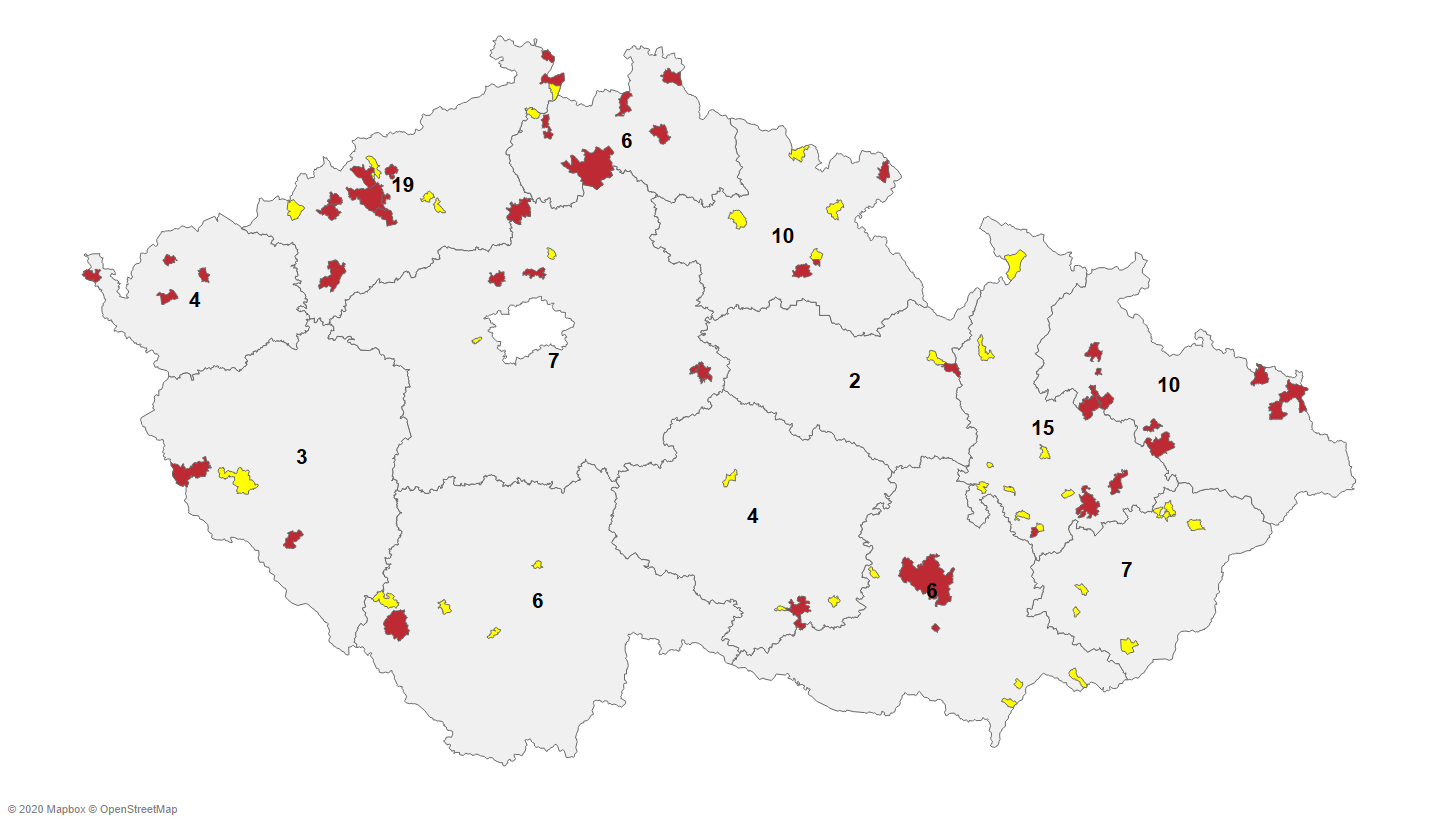 Zdroj: MMR.Pozn.: Projekty proplacené v období od roku 2016 do 6. 11. 2019. 300 mil. KčSchválená alokace podprogramu na roky 
2016–2018114 mil. KčČerpání alokace v období 
2016–2018 (38 % alokace)94Počet podpořených projektů z výzev v období 2016–201846 mil. Kč
Z výzev v období 2016–2018 zkontrolováno NKÚ u jednotlivých příjemců8,97 mil. KčVyčíslení finančních nedostatků u zkontrolovaných projektů (19 % z kontrolovaného objemu)23Počet zkontrolovaných projektůRokPředložené žádosti Schválené žádosti Čerpáno201682 578 197 68 795 319 25 439 165 2017113 418 654 88 503 014 42 013 927 2018121 571 850 113 666 835 46 757 870 Celkem317 568 701 270 965 168114 290 962KódNázevMJCílDosaženoPlnění32 001Obestavěný prostor odstraněné stavbym3450 000365 469,3481,22%32 002Odstraněný objekt určený k bydleníks100108108,00%32 004Odstraněná bytová jednotkaks2 00097348,65%32 005Revitalizovaná plocham240 000108 113,79270,28%32 006Odstraněný objekt určený k ubytováníks15746,67%32 007Odstraněný objekt určený k rekreaciks1014140,00%NázevMJCílová hodnotaÚprava cílové hodnoty k 12. 11. 2018Dosaženo k 25. 2. 2020 Obestavěný prostor odstraněné stavby m3450 000946 098365 469Odstraněný objekt určený k bydleníks100250108Odstraněná bytová jednotkaks2 0002 567973Revitalizovaná plocham240 000232 819108 114Odstraněný objekt určený k ubytováníks152007Odstraněný objekt určený k rekreaciks103014Odstraněný objekt (občanská vybavenost)ksn. r.150n. r.Odstraněný objekt (ostatní využití)ksn. r.150n. r.RokPředložené žádostiSchválené žádostiSchválená dotace dle rozhodnutí o poskytnutí dotaceČerpáno201999 461 048 95 310 030 54 377 07129 529 520 202077 692 645 n/an/an/aCelkem177 153 69395 310 03054 377 07129 529 520ÚdajHodnotaMinimální cena144 Kč/m3Maximální cena3 391 Kč/m3Průměrná cena 425 Kč/m3DISDotační informační systém Ministerstva pro místní rozvojMMRMinisterstvo pro místní rozvojNKÚNejvyšší kontrolní úřadPNVprojekt následného využitípodprogrampodprogram 117D081 – Demolice budov v sociálně vyloučených lokalitáchprogram RE:STARTProgram hospodářské restrukturalizace Ústeckého, Moravskoslezského a Karlovarského krajeSO ORPsprávní obvod obce s rozšířenou působnostíSVLsociálně vyloučená/é lokalita/yzásadyzásady podprogramu pro poskytování dotacíČíslo projektuNázev projektuKontrolovaná osobaKrajPoskytnutá dotace (v Kč)Poskytnutá dotace (v Kč)117D081000201Odstranění bytového domu č. p. 239 na ulici Drátovenská, BohumínMěsto BohumínMoravskoslezský954 859954 859117D081000235Demolice objektu č. p. 1082 v ČáslaviMěsto ČáslavStředočeský1 489 8111 489 811117D081000206Duchcov – demolice budovy nádražíMěsto DuchcovÚstecký1 376 7421 376 742117D081000002Demolice objektu Hotelu Praha, Palackého nám. 2, Kralupy nad VltavouMěsto Kralupy nad VltavouStředočeský1 768 5021 768 502117D081000106Demolice bytových domů čp. 80 a čp. 24 v Kralupech nad VltavouMěsto Kralupy nad VltavouStředočeský  1 193 4311 193 431117D081000114Demolice budov čp. 28 a 27 ve městě Lázně BělohradMěsto Lázně BělohradKrálovéhradecký1 451 6541 451 654117D081000015Demolice 6 budov bývalých ubytoven Bílý sloupMěsto LitvínovÚstecký2 601 0162 601 016117D081000131Demolice bytového domu čp. 205 v ul. Osecká v LomuMěsto LomÚstecký5 000 0005 000 000117D081000018Demolice objektu na p.č. 5 v k. ú. Hradčany nad PloučnicíMěsto RalskoLiberecký1 227 8441 227 844117D081000026Demolice objektu č. p. 250 – Město RotavaMěsto RotavaKarlovarský1 289 8991 289 899117D081000214Demolice bytových domů č.p. 221, 222, 223 v ulici HavířskáMěsto ŽacléřKrálovéhradecký3 965 5633 965 563117D081000226Demolice objektu čp. 5, obec DrahelčiceObec DrahelčiceStředočeský1 454 8861 454 886117D081000240Liblice – Demolice objektu č. p. 24Obec LibliceStředočeský1 141 7641 141 764117D081000108Demolice budovy č. p. 6, na parcele č. st. 7/5, k. ú. Lípa u Havl. BroduObec LípaVysočina1 001 7751 001 775117D081000233Beseda, Nám. Míru č. p. 194, NivniceObec NivniceZlínský1 669 0651 669 065117D081000117Odstranění stavby budovy školy v přírodě, Horní prysk č. p. 160, a části stavby č. p. 161Obec PryskLiberecký2 301 7852 301 785117D081000239Odstranění stávajícího objektu bývalé pekárny č. p. 18, ZbraslavObec ZbraslavJihomoravský 2 096 9862 096 986117D081000005Demolice obytných domů na ul. Obránců míru 9–15, Havířov – ŠumbarkStatutární město HavířovMoravskoslezský1 158 3231 158 323117D081000113Demolice hotelu U JezeraStatutární město ChomutovÚstecký2 121 1742 121 174117D081000111Demolice domu č. p. 1248–1251 
v Karviné-Novém MěstěStatutární město KarvináMoravskoslezský1 720 7311 720 731117D081000204Demolice domu č.p. 1203-1206 v Karviné-Novém MěstěStatutární město KarvináMoravskoslezský1 600 0001 600 000117D081000103Demolice bytových domů na ul. Škodova v PřerověStatutární město PřerovOlomoucký2 610 9062 610 906117D081000217Demolice bytového domu Kojetínská 1831Statutární město PřerovOlomoucký5 444 2885 444 288CelkemCelkemCelkemCelkem46 641 005